s-zr-205/269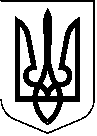 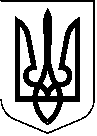 МИКОЛАЇВСЬКА МІСЬКА РАДА РІШЕННЯвід	  Миколаїв	№Про надання дозволу КП ММР «Миколаївпастранс» дозволу на виготовлення проєкту землеустрою щодо відведення земельної ділянки у постійне користування для облаштування парку комунального пасажирського транспорту по вул. Новозаводській 7 в Інгульському районі м. Миколаєва (забудована земельна ділянка)Розглянувши звернення КП ММР «Миколаївпастранс», дозвільну справу від 12.03.2024 № 947/УЗР, містобудівну документацію м. Миколаєва, наявну земельно-кадастрову інформацію, рекомендації постійної комісії міської ради з питань екології, природокористування, просторового розвитку, містобудування, архітектури і будівництва, регулювання земельних відносин, керуючись Конституцією України, Земельним кодексом України, Законами України «Про землеустрій», «Про місцеве самоврядування в Україні», міська радаВИРІШИЛА:1. Надати дозвіл КП ММР «Миколаївпастранс» на складання проєкту землеустрою щодо відведення земельної ділянки, із земель комунальної власності з метою передачі в постійне користування орієнтовною площею 9261 кв.м, з цільовим призначенням відповідно до класифікації видів цільового призначення земель: 12.04 - для розміщення та експлуатації будівель і споруд автомобільного транспорту та дорожнього господарства, а саме для облаштування парку комунального пасажирського транспорту по вул. Новозаводській, 7 в Інгульському районі м. Миколаєва (забудована земельна ділянка; право власності на нерухоме майно згідно із відомостями з державного реєстру речових прав, реєстраційний номер об’єкта нерухомого майна: 27489148101, номер відомостей про речове право: 441106 від 25.03.2013, зареєстроване на підставі рішення про державну реєстрацію прав та їх обтяжень (з відкриттям розділу), індексний номер: 1117266 від 25.03.2013, власники: територіальна громада, Миколаївська міська рада; право господарського відання закріплено за КП ММР «Миколаївпастранс» на підставі розпорядження управління комунального майна Миколаївської міської ради від 06.03.2023 № 142р), відповідно до висновку департаменту архітектури та містобудування Миколаївської міської ради від 13.03.2024 № 1766/12.01-47/24-2.Відповідно до Плану зонування території міста Миколаєва, затвердженого рішенням Миколаївської міської ради від 17.07.2018 № 36/13, на земельну ділянку діють обмеження санітарно-гігієнічного характеру: санітарно-захисна зона з урахуванням рози вітрів для виробничих об’єктів I-III класу шкідливості (1000-300м*), виробничих та комунальноскладських об’єктів IV-V класу шкідливості (100-50м), зони акустичного дискомфорту – зона відводу залізниці. 2. КП ММР «Миколаївпастранс» здійснити реєстрацію речових прав на нерухоме майно по вул. Новозаводській, 7 в Інгульському районі м. Миколаєва та надати до департаменту з надання адміністративних послуг Миколаївської міської ради розроблений проєкт землеустрою.3. Контроль за виконанням даного рішення покласти на постійну комісію міської ради з питань екології, природокористування, просторового розвитку, містобудування, архітектури і будівництва, регулювання земельних відносин (Нестеренко), заступника міського голови Андрієнка Ю.Г.Міський голова	  О. СЄНКЕВИЧ